1990 Canadian National Stand-Up Championship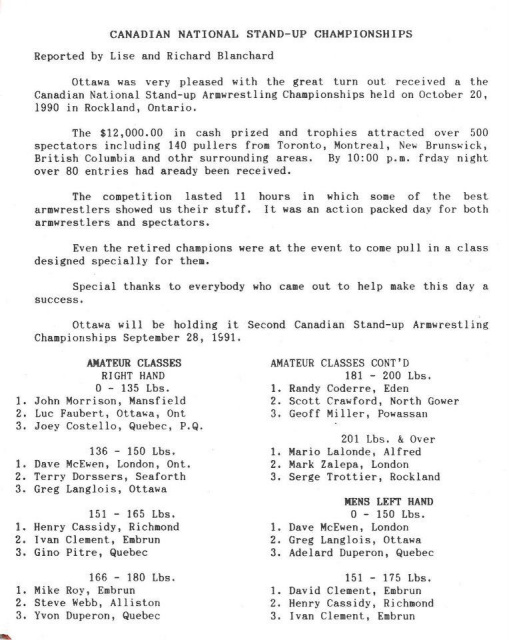 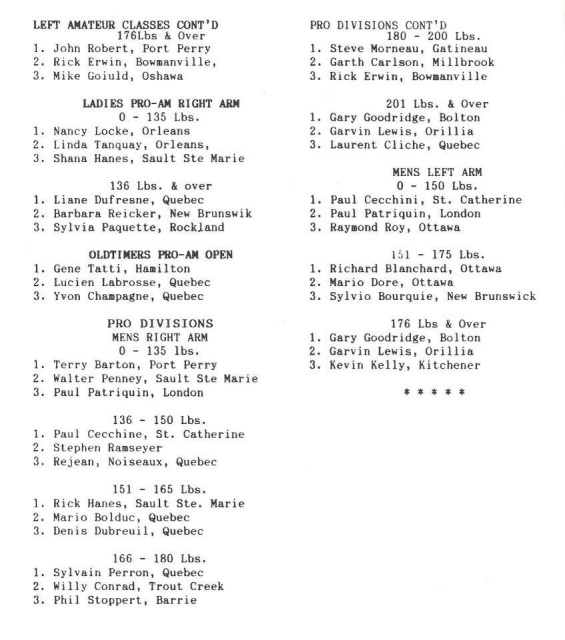 